			                  Den 16. marts 2016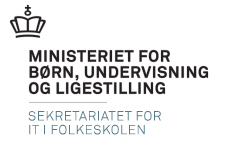 Bilag 5: De minimis-erklæringErklæring om støtte under de minimis-forordningen Støtte fra udviklingspuljen til digitale læremidler vil blive givet i henhold til den såkaldte de minimis-forordning, der tillader statsstøtte, så længe den samlede de minimis-støtte til en enkelt virksomhed ikke overstiger 200.000 EUR over en periode på tre regnskabsår. Oplysningerne skal bruges til vurdering af, hvor stort tilskud der eventuelt kan ydes i henhold til de minimis-forordningen. Erklæringen skal også afgives af virksomheder, der ikke har modtaget de minimis-støtte. I så fald skrives ”0” i beløbsfeltet. Oplysninger om ansøgerOplysninger om ansøgerVirksomhedens navn: Virksomhedens CVR-nr.:som søger støtte til projektet (projekttitel):      som søger støtte til projektet (projekttitel):      Oplysninger om de minimis-støtteI nedenstående skema indsættes oplysninger om støtte modtaget i henhold til de minimis-forordningen, indenfor tre regnskabsår, regnet fra dags dato. Det er støtte, som er modtaget som de minimis-støtte i det indeværende og de to forudgående regnskabsår, der skal oplyses om – ikke støtten under det aktuelle projekt.Tegningsberettigedes underskrift Erklæringen afgives for virksomheden af nedenstående person, som med sin underskrift:bekræfter at være bemyndiget til at afgive erklæringen erklærer på tro og love at de afgivne oplysninger er korrekteTegningsberettigedes underskrift Erklæringen afgives for virksomheden af nedenstående person, som med sin underskrift:bekræfter at være bemyndiget til at afgive erklæringen erklærer på tro og love at de afgivne oplysninger er korrekteTegningsberettigedes navn:Dato:       Underskrift: __________________________ 